TEZAS servis a.s.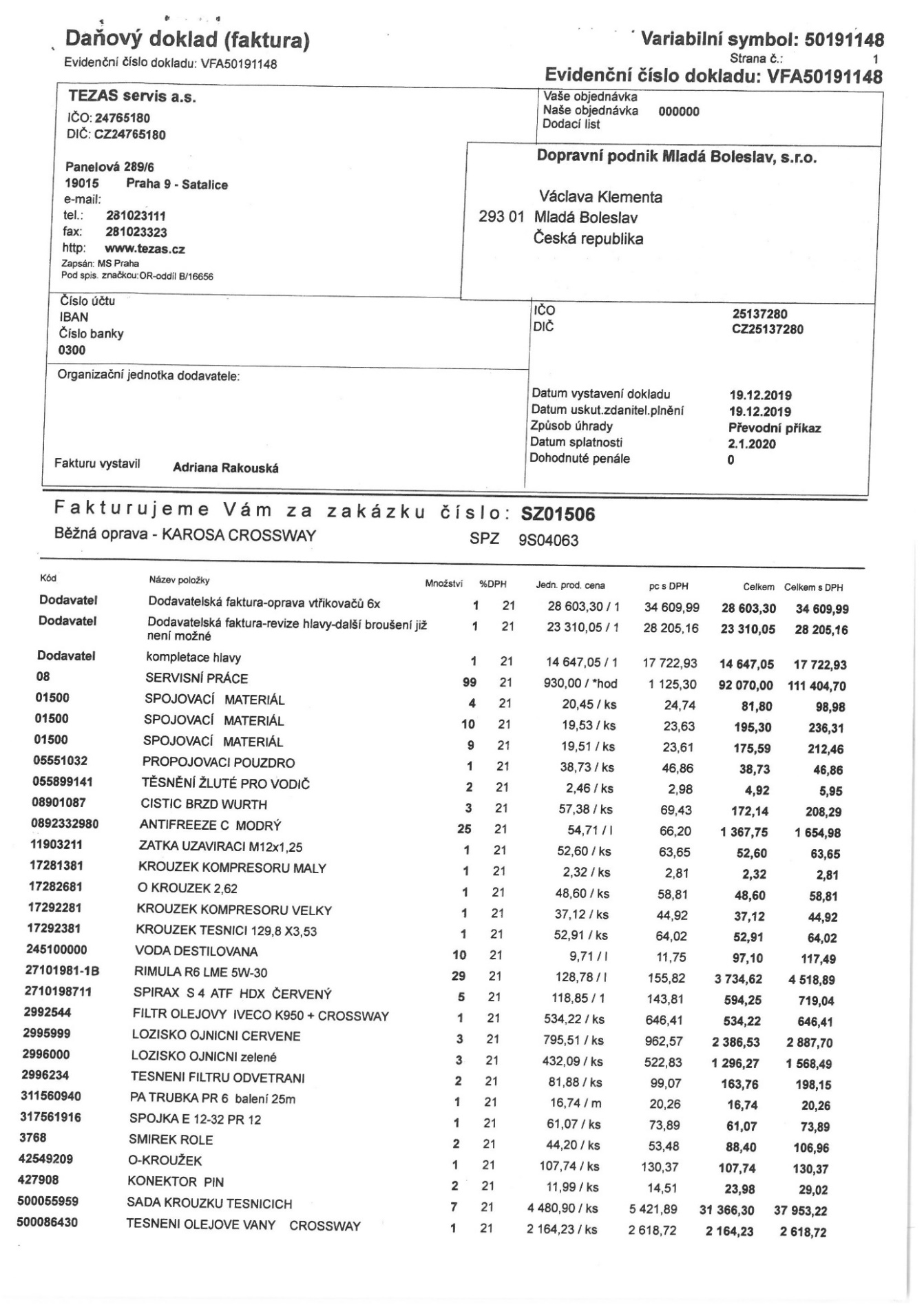 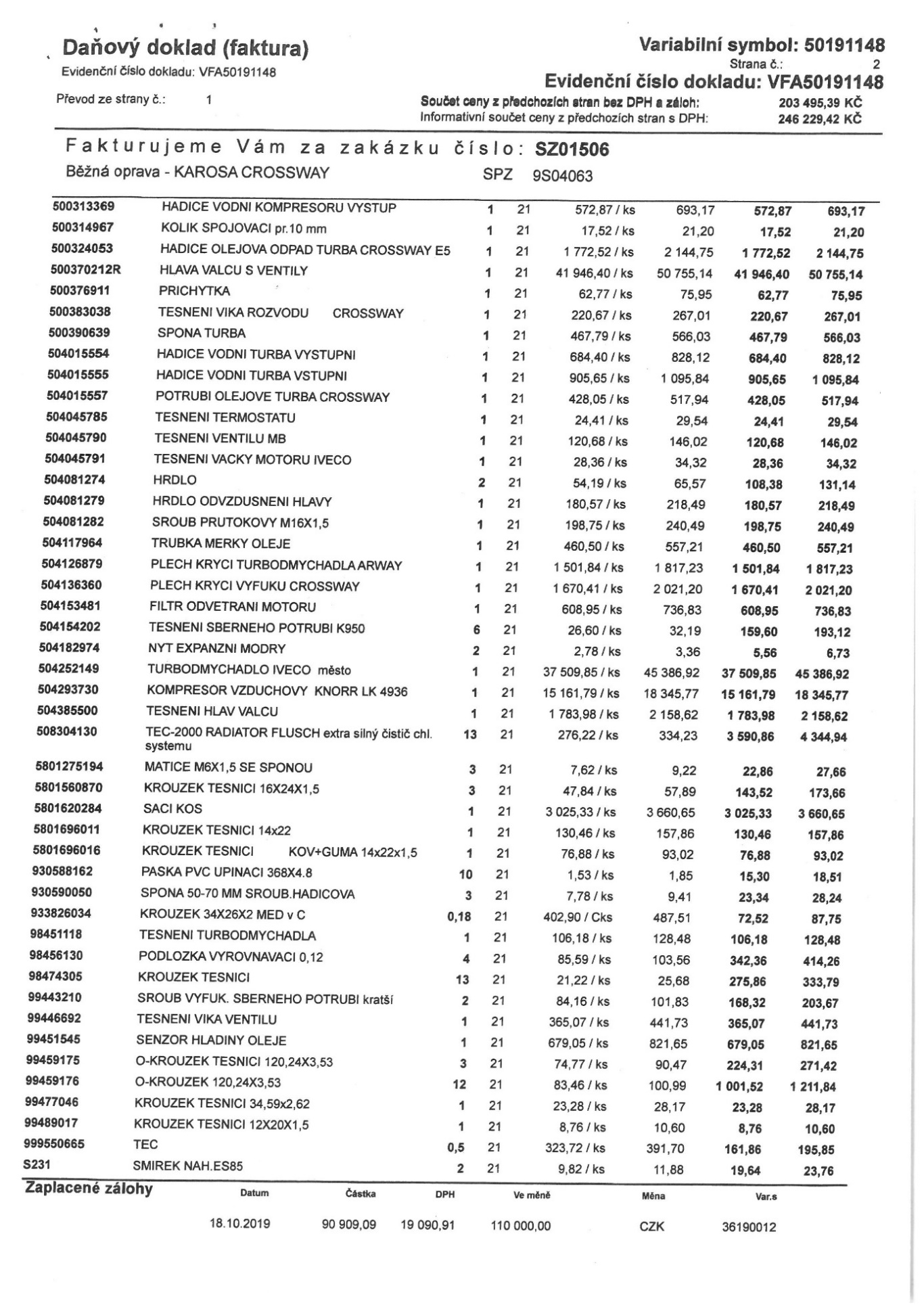 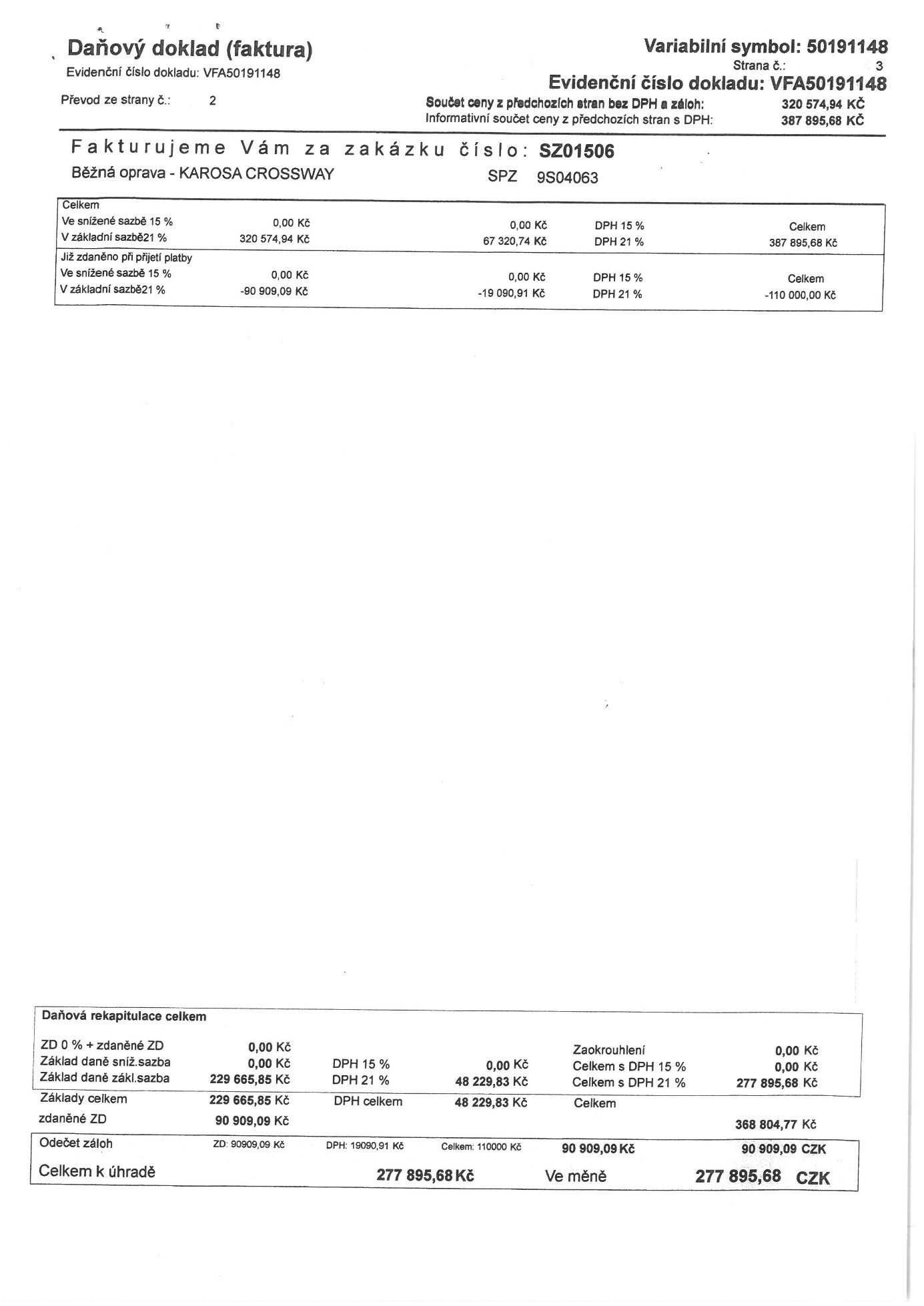 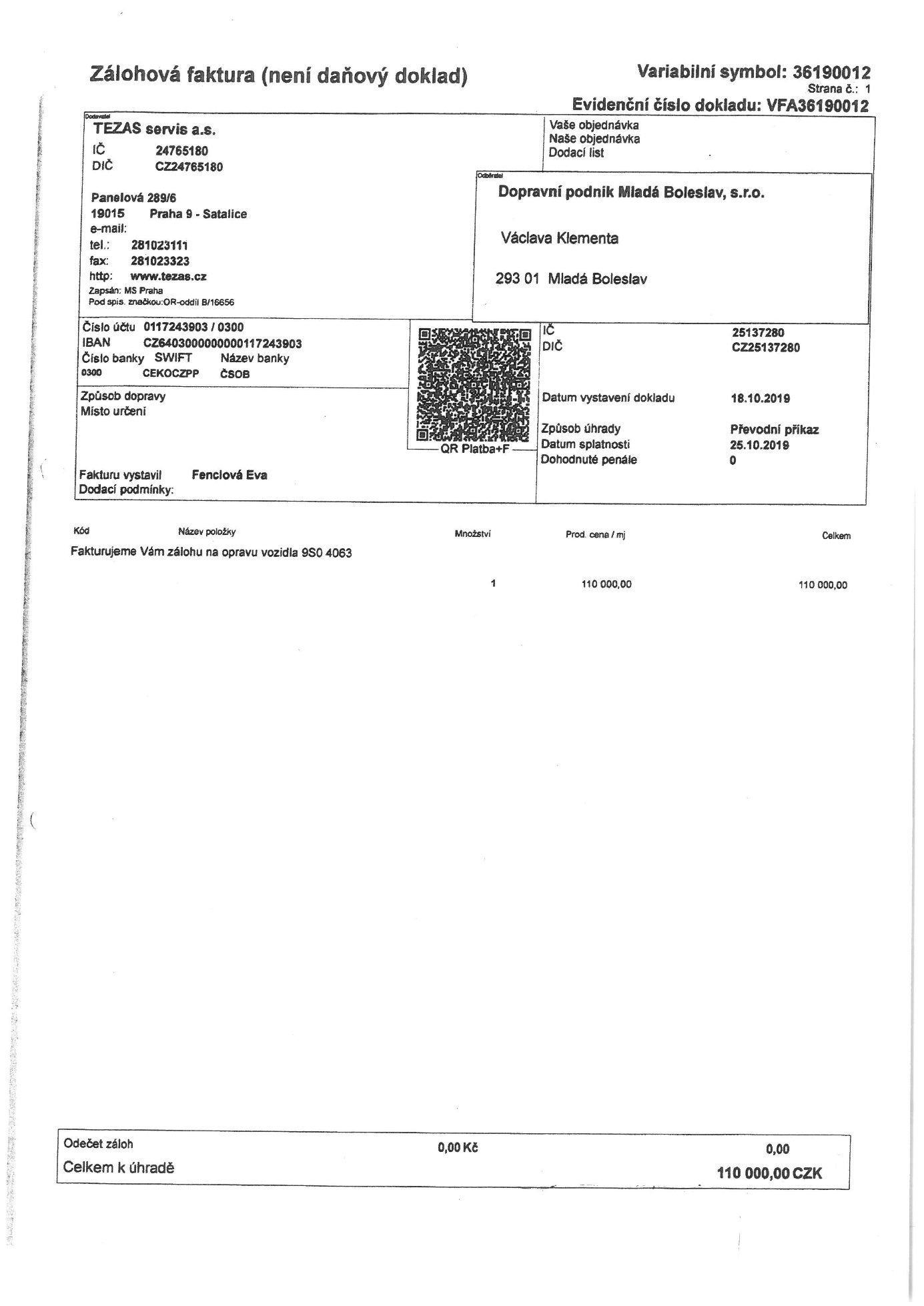 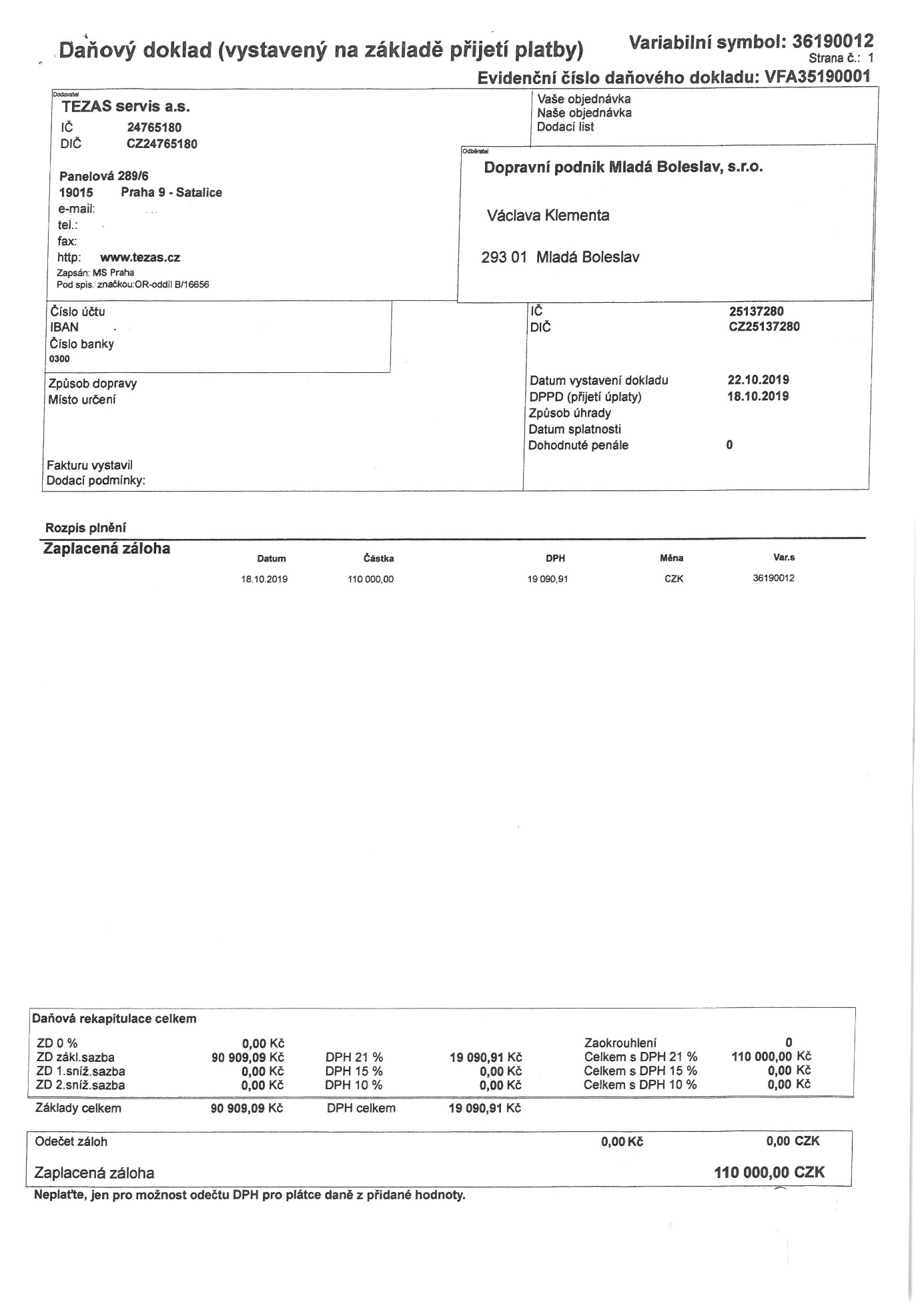 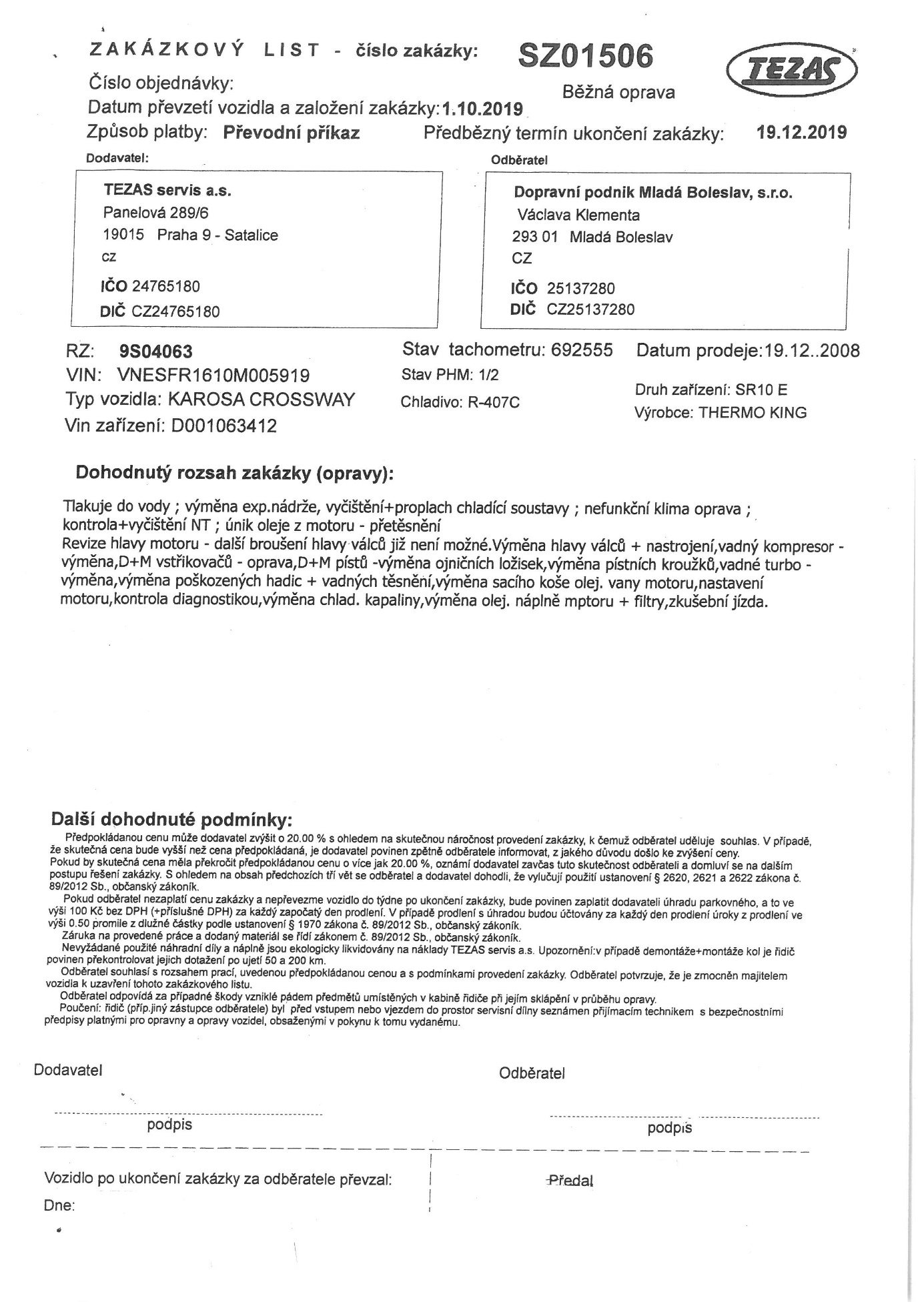 